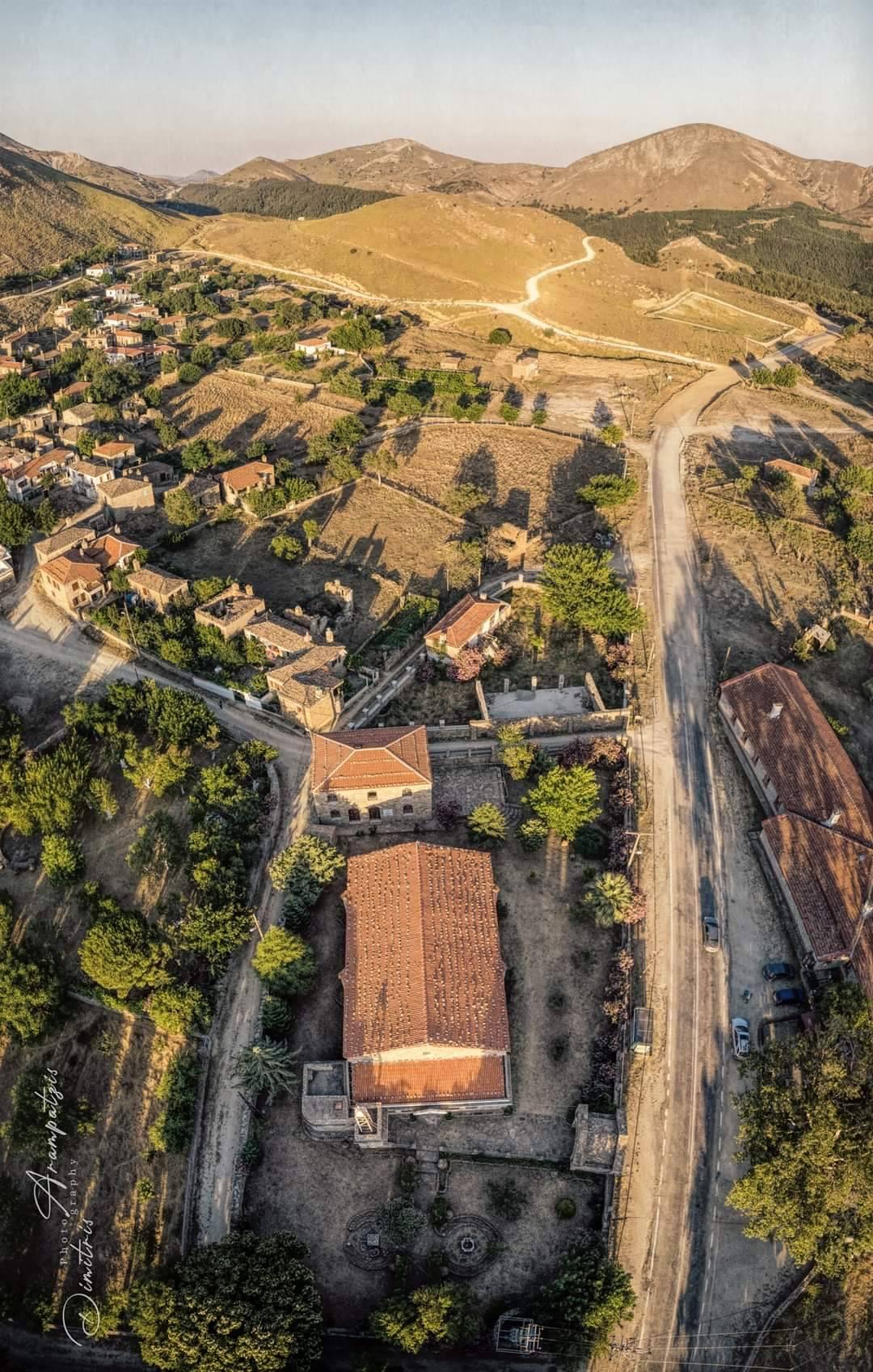 Ναός Αγίας Μαρίνας και έδρα Εκκλησιαστικής Επιτροπής (από πίσω)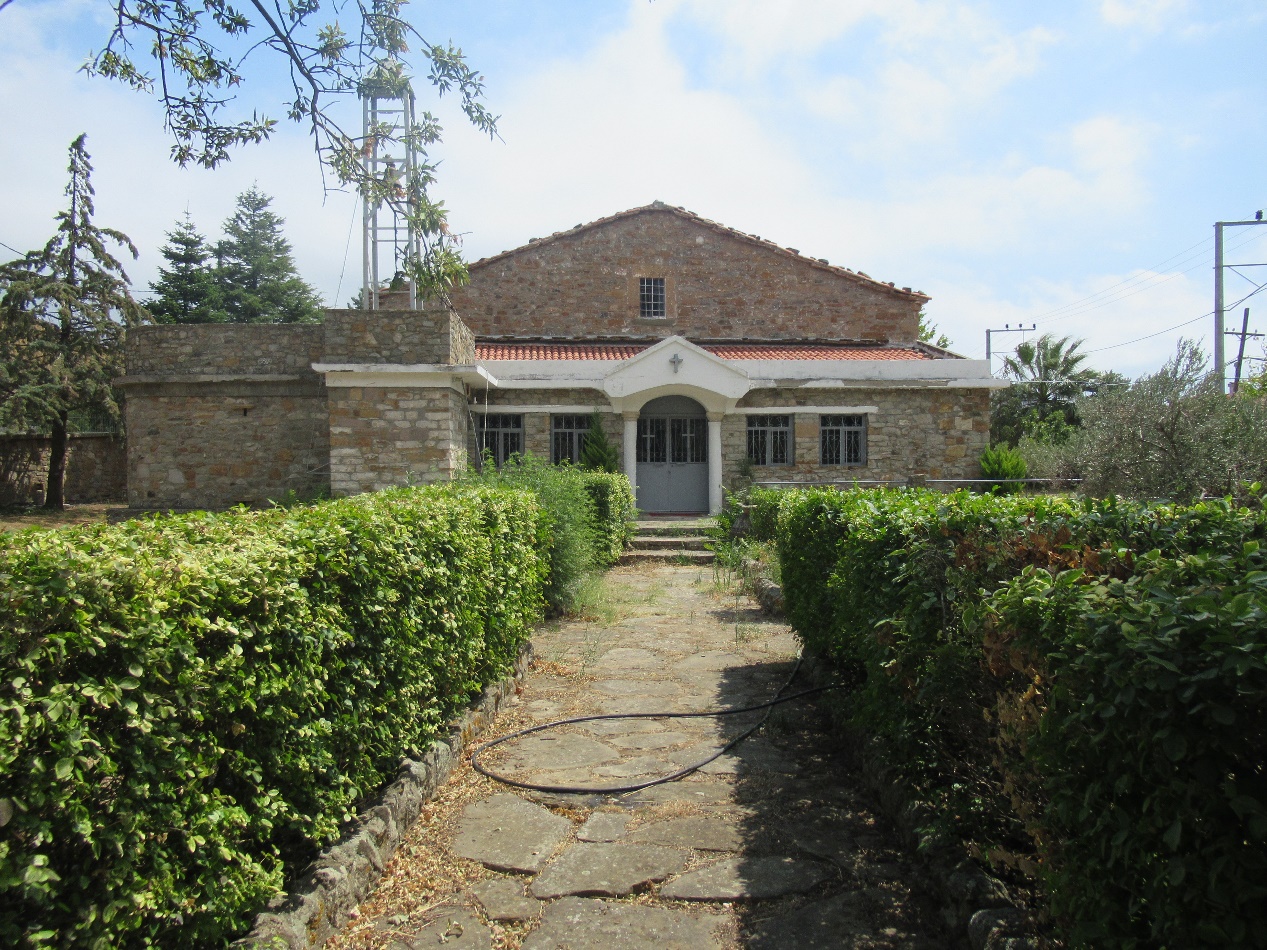 Ναός Αγίας Μαρίνας και έδρα Εκκλησιαστικής Επιτροπής (από πίσω)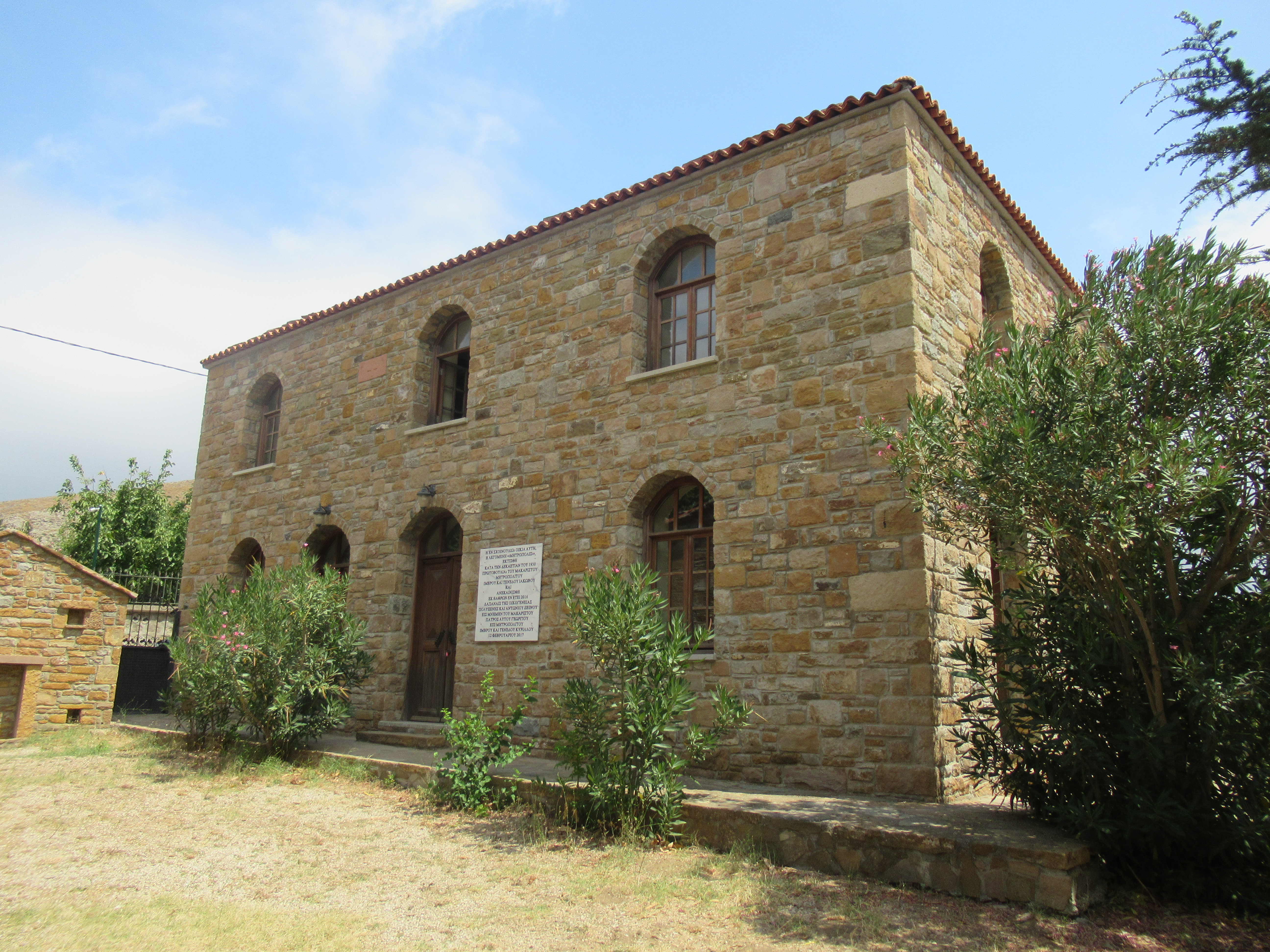 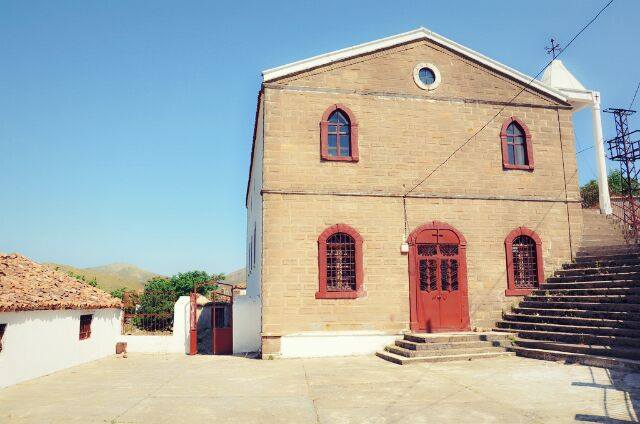 Αυλή ναού Κοίμησης Θεοτόκου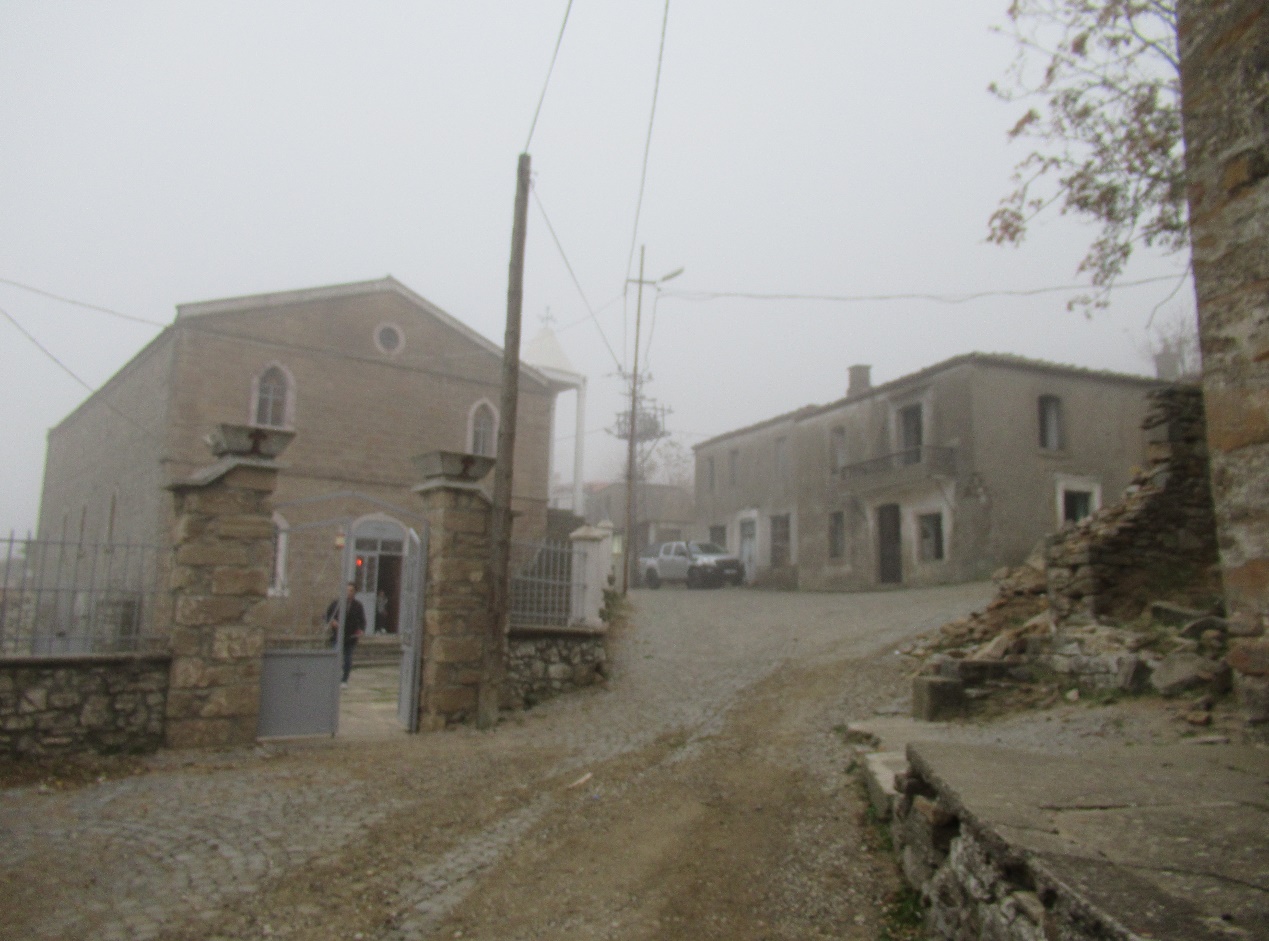 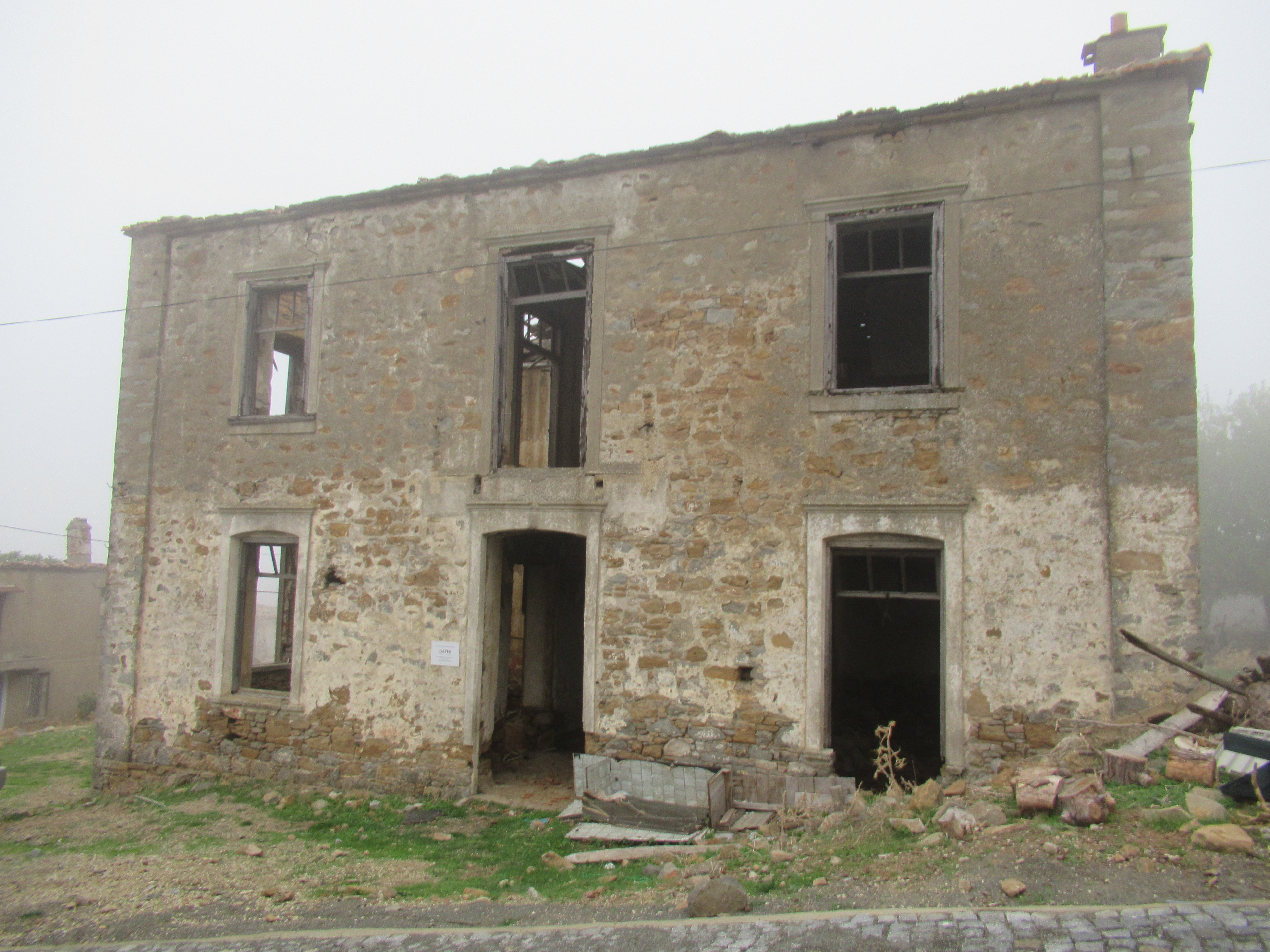 Μελλοντικό Γηροκομείο. Τωρινή και μελλοντική κατάσταση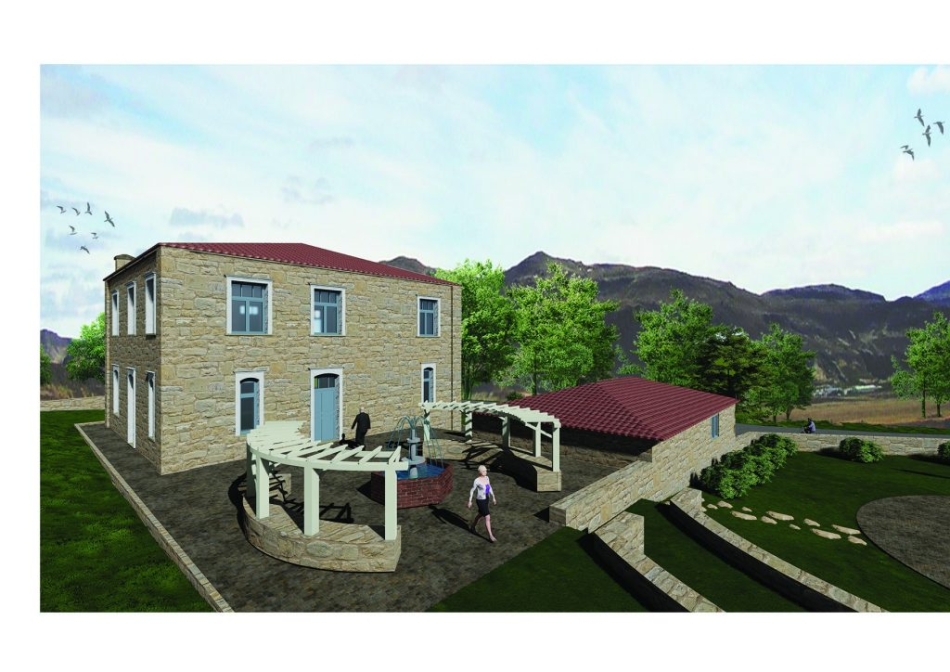 